 INBJUDANInbjudanInbjudan till Öresunds-RacenSöndagen den 25/9Öresunds-Racen är nybörjartävlingar i Optimist för de som vill prova på att kappsegla eller redan tävlar på Grön nivå.1. TidsprogramSöndag den 25/9
8:30-10:00      Registrering vid klubbhuset
10:00                Rorsmansmöte
10:55                Tid för första varningssignal
Tre kappseglingar är planerade och varje segling beräknas ta ca 20 minuter.
Ingen start efter kl. 15:00
Prisutdelning efter dagens seglingars slut.2. Anmälan/registreringOptimistseglare behöver inte föranmälas, men för att underlättat vår planering ser vi gärna att anmälan görs senast Torsdagen den 22/9 till johnsson.pontus@gmail.com

Anmälningsavgiften är 150 kr för Optimist och betalas med Swish på plats vid registrering.
Registrering ska göras på tävlingsexpeditionen senast 10:00 på tävlingsdagen.3. BanaKappseglingarna genomförs på vattnet utanför Ystads småbåtshamn  Banan förklaras av våra coacher innan tävlingen. En banskiss kommer finnas i seglingsföreskrifterna som lämnas ut vid registreringen.
Det kommer finnas coach-båtar på vattnet som hjälper alla seglare att hitta runt banan.4. ReglerTävlingen genomförs enligt Gröna kappseglingsregler. Reglerna är enkla och kommer att förklaras av våra coacher innan tävlingen. Reglerna finns även att läsa på SSF:s hemsida.5. PriserAlla som startar får pris.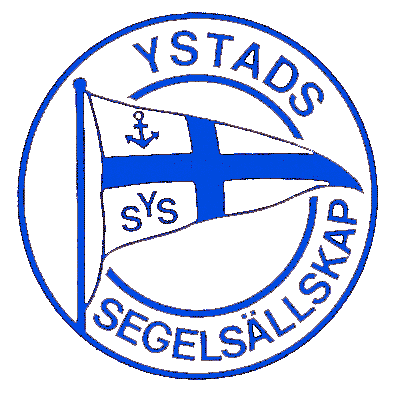 